Emerson, Transparent Eyeball 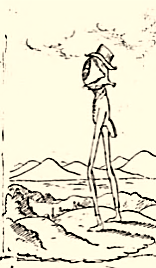 1. Emerson’s genteel heckle:I see you have chosen Shakespeare over						See Further Revelations II:    Dante in their fight for your soul.						 Psychomachia.—[Mr V[   His comely features were your sole						 Reason. You wished to be his lover.						 Dante at least sought to pierce through					.   The Veil of Maya to the Whole.						.     Shakespeare is not the Oversoul.—					                                                                    By Christopher Cranch.Well, Chacun à son mauvais gout…						Did you not call Shakespeare the great   Horizon, and mere ‘Master of  The Revels’, not a god aboveThe fray, but a great Trickster? I hateQuotations. And yet all minds quote.  In alienated majesty  Via your timely plagiaryReturn the words that I once wrote.‘I’ that is nothing, and sees all?					                          A bit of stichomythia, anyone?  Self that is all self can see nothing.  Does not self change itself like clothing? The Veil tears, and the trumpets call,Breathes through us now the Atman’s breath,  Breathes in a warmth of shining gold,  We are in Everything: beholdThe Substance beyond life and death!A bit de trop, that sort of thing,  I must say, my dear Emerson.  Yet with Spinoza you are one:The lecturer, the lens-grinder singOne sober, mystic Pantheist  Hymn to a thing not Him or Her.  Well, bless your Substance; I preferThe attributes. They can be kissed.Kisses betray. Flesh dies. The Atman  Is the eternal Youth. How broad  Your views are! If your Brahman GodExists, He is a very Fat Man.You are as tall as you are thin,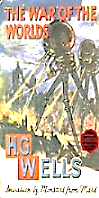   Thin as the nothing that you are,  Seeing All: the Deep and High, the FarAnd Wide, the End and Origin.2.					                                            From the Red Planet comes Lord Shiva  To wage a war the world upon!  Transparent-Eyeball Emerson					 Is the god’s war-machine, bereaver				                  	                                 Is that you, Mr Emerson?	                                     Of cities! He shoots rays of Death,  This Cyclops Ralph on Waldo stilts,  And everything before him wiltsAs down to human life’s last breathDread Shiva’s Robot takes its toll.  Its gamma-potent pantheist vision  Abstracts things without intermission.And the Overlord of Oversoul,Who to the transient self is Lord  Of Darkness, threatens now to spread  Worldwide his Empire of the Dead.But Something somehow steals aboardThe Eyeball-Golem in its stride  Amid the rubble it has made.   The death-ray’s strength begins to fade:Disease is taking hold inside,A general, woolly reverie;  An abstraction of an abstraction  Metastasises, rarefactionOf thoughts breeds growing vacancyTill with a deafening creak and metal  Groan the great towering Waldo falls			  Crashing: acres across it sprawls,And the contents begin to settle,Parts with a clatter and deafening clank				  Swing on their hinges or fall off                       							  The chassis—for the landing’s rough.My friends, we have a germ to thank.